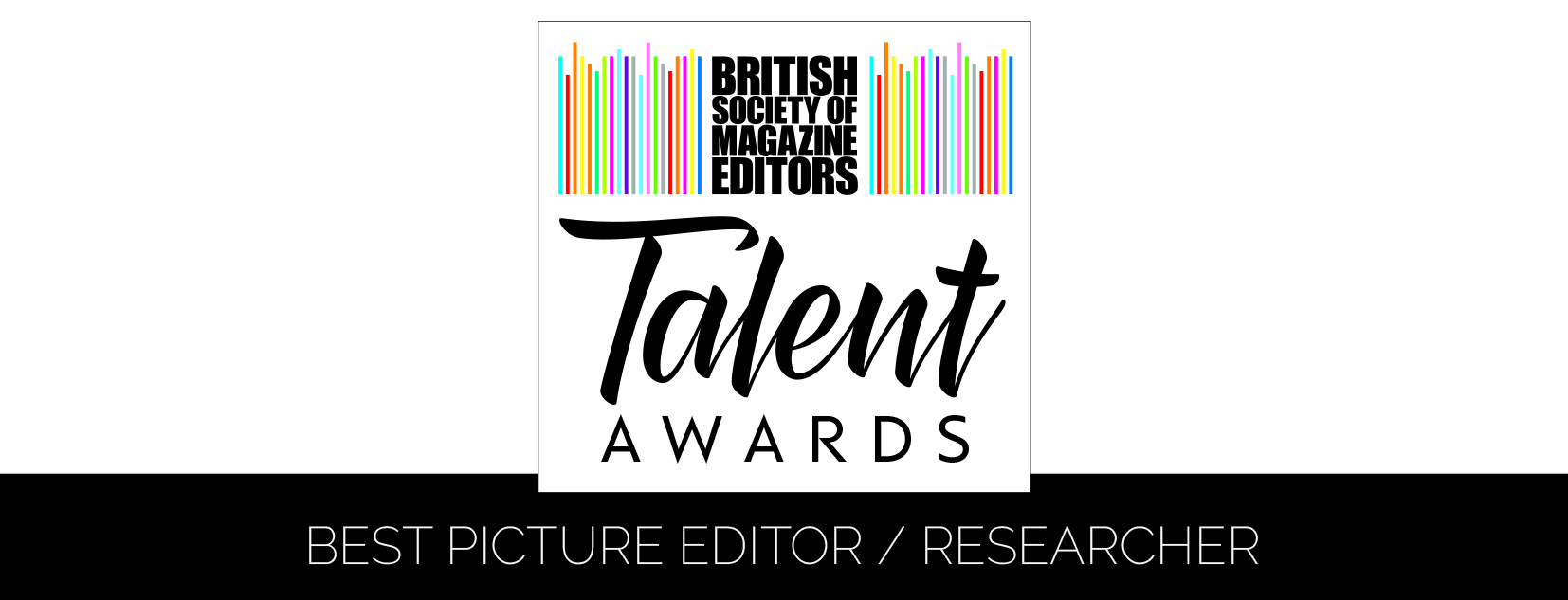 For queries or further information, please contact: BSME Administration, Gill Branston & Associates. Tel: 020 8906 4664, Email: admin@bsme.comEntry Form – Best Picture Editor / ResearcherEntry Form – Best Picture Editor / ResearcherEntry Form – Best Picture Editor / ResearcherEntry Form – Best Picture Editor / ResearcherEntry Form – Best Picture Editor / Researcher Name of Line Manager:Name of Picture Editor/Researcher:Name of Editor:Magazine/website:Publishing company:Address:Email:Telephone:Details of work enclosed: Details of work enclosed: Details of work enclosed: Details of work enclosed: Details of work enclosed: Example of work:Publication date:Example of work: Publication date:Example of work:Publication date:Number of staff on the title:Please tick as appropriate:1. I (line manager) was a member of the BSME during the period 1 January to 31 December 2018 and an entry fee of £95.00 + VAT (£114.00) enclosed/I have paid online1. I (line manager) was a member of the BSME during the period 1 January to 31 December 2018 and an entry fee of £95.00 + VAT (£114.00) enclosed/I have paid online1. I (line manager) was a member of the BSME during the period 1 January to 31 December 2018 and an entry fee of £95.00 + VAT (£114.00) enclosed/I have paid onlinePlease tick as appropriate:2. I (line manager) was NOT a member of the BSME during the period 1 January to 31 December 2018 and an entry fee of £120.00 + VAT (£144.00) is enclosed/I have paid online2. I (line manager) was NOT a member of the BSME during the period 1 January to 31 December 2018 and an entry fee of £120.00 + VAT (£144.00) is enclosed/I have paid online2. I (line manager) was NOT a member of the BSME during the period 1 January to 31 December 2018 and an entry fee of £120.00 + VAT (£144.00) is enclosed/I have paid onlineName & signature of Line Manager:Name & Signature of Picture Editor/ResearcherName & signature of Editor:CHECKLISTEnclosed are:USB containing::Entry Form (Word document including any digital links)PDF Containing:Supporting Statement                                       3 x pieces of work1 x print-out of :Entry FormSupporting Statement3 x pieces of workPayment – if not made onlineUSB containing::Entry Form (Word document including any digital links)PDF Containing:Supporting Statement                                       3 x pieces of work1 x print-out of :Entry FormSupporting Statement3 x pieces of workPayment – if not made onlineUSB containing::Entry Form (Word document including any digital links)PDF Containing:Supporting Statement                                       3 x pieces of work1 x print-out of :Entry FormSupporting Statement3 x pieces of workPayment – if not made online